Tūrisma firma RĪGAS TŪRISTI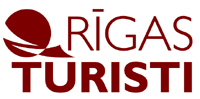 Dzirnavu 43, Rīga, LV-1010, LatvijaTālruņi: 67281803, 67244314, 29470228. Fax: 76281803www.rigasturisti.lv  e-mail: rigasturisti@rigasturisti.lv
Romantiska nedēļas nogale Santorīni salā ar Veggera 4* viesnīcu01.11.2019-04.11.201901.11.2019 
Rīga 06:00 - 09:30 Santorīni04.11.2019 
Santorīni 20:00 23:30 RīgaLidojums 399 EURLidojums+viesnīca 649 EURPirmajiem 15 pircējiem, rezervējot ceļojuma komplektu, pirmās dienas ekskursija dāvanā (standarta cena 70 EUR)! Pirmā iemaksa 200 EUR!Tira, Firostefani un Oija saulrietā01.11.2019 11:00 no viesnīcas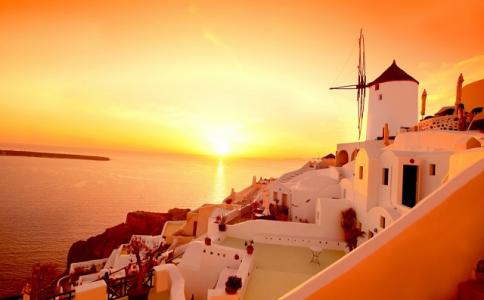 Cenā iekļauts: Transports, angliski runājoša gida pakalpojumi, pusdienas (ūdens un vīns iekļauts). Rezervējot ceļojuma komplektu, pirmajiem 15 klientiem ekskursija dāvanā!Ekskursijas pirmajā daļā apskatīsim Santorini lielāko pilsētu un administratīvo centru Tiru, pievēršot īpašu uzmanību grieķu ortodoksālajai baznīcai un Zelta ielai. Pēc pusdienām tiks dots nedaudz brīva laika, lai apskatītu brīnišķīgās ainavas, kas paveras no vulkāna krātera malas. Pēc tam dosimies uz vēl vienu apdzīvoto vietu, kas veras uz ar jūras ūdeni pieplūdušo vulkāna krāteri – Firostefani. Te mums būs fotopauze, lai iemūžinātu slaveno zilo Domu, kas veras krāterī.
Tālāk dosimies uz Imerovigli, kas atrodas uz vulkāna malas augstākā punkta un kur mums tiks dots laiks, lai kājam izstaigātu ciemats un paši aplūkotu ievērības cienījāmākās vietas. Ceļojuma pirmās dienas ekskursijas noslēgumā brauksim uz Egejas jūras piekrastes visskaistāko un slavenāko ciematu Oiju. Pēc interesantāko vietu apskates ciematā, dosimies uz vecajām pilsdrupām, no kurām varēsim noskatīties (ja laikapstākļi atļaus!) pašu skaistāko dabas „priekšnesumu” Grieķijā – saulrietu. (Ekskursijas ilgums ~7 stundas)Mesagonija, Mesarija un Pirgos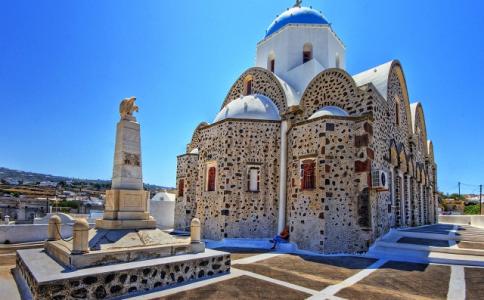 02.11.2019 09:00 izbraukšana no viesnīcasCena: 75 EURCenā iekļauts: transports, angliski runājoša gida pakalpojumi, pusdienas (ūdens un vīns iekļauts), vīna degustācijaEkskursijas sākumā dosimies uz melno, vulkānisko Monolithos pludmali. Pēc foto pauzes, tālāk brauksim uz Kamari, kas ir pazīstams kūrorts un Mesa Gonia ciematu. Vietējiem tas ir „spoku ciemats”, ko izpostīja spēcīga zemestrīce gadsimtu atpakaļ, savukārt tūristiem ir interesanti apskatīt atliekas no šis „noslēptās” vietas arhitektūras. Nākošā pietura būs Messaria, kurā apskatīsim brīnišķīgas savrupmājas vietā, kas pazīstama ar ilgu rūpniecisku pagātni. Tālāk mūsu ceļš vedīs uz no viduslaikiem sagalabājušos ciematu Pyrgos. Ciematā apskatīsim arī senas pilsdrupas, no kurām paveras brīnišķīgas ainavas. Ekskursijas turpinājumā apstāsimies foto pauzē pie Profitis Ilias klostera un noslēgumā apmeklēsim vienu no pazīstamākajām vīna ražotnēm uz salas, kur vērojot saulrietu no tās terasēm, varēsim degustēt vietējo vīnu.   (Ekskursijas ilgums ~ 8 stundas)Akrotiri arheoloģiskie izrakumi un Megaločuri ciematiņš03.11.2019 09:00 izbraukšana no viesnīcasCena: 75 EUR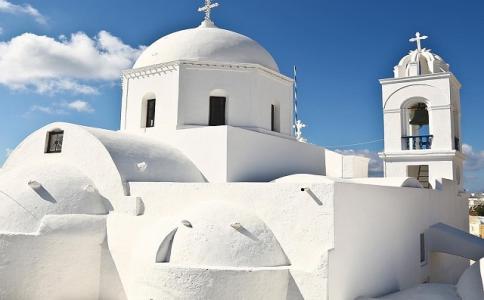 Cenā iekļauts: transports, angliski runājoša gida pakalpojumi, pusdienas (ūdens un vīns iekļauts), ieejas maksa Akrotiri arheoloģiskajā objektāEkskursijas pirmajā daļā dosimies uz Akrotiri jeb Santorini Pompejām, pa ceļam izbraucot cauri salas teritorijai, kur audzē vīnogulājus un apskatot nelielus tipiskus ciematus. 
Neskatoties uz to, ka vulkāna izvirdums iznīcināja Akotiri apmēram 3600 gadus atpakaļ, pilsēta ir lieliski saglabājusies zem biezā pelnu slāņa. Sabiedriskās ēkas un privātmājas, kas klātas ar skaistām freskām, lieliska drenāžas sistēma atklāj Vēlā bronzas laikmeta dzīvesveidu. Vienlaikus ar „Zudušo Atlantīdu” varēsim apbrīnot moderno tehnoloģiju sasniegumu paraugu – bioklimatisko patvērumu, kas pasargā senās drupas no mainīgo laikapstākļu kaitīgās ietekmes. Nākošā pieturvieta būs Perissas melnā pludmale, bet pēc pusdienām dosimies uz gleznaino Megalochori ciematu, kur izbaudīsim mierīgu pastaigu gar vēja nospodrinātajām baltajām mājām un baznīcām. (Ekskursijas ilgums ~ 5 stundas)Veggera Hotel ar brokastīm Viena no labākajām Santorīni viesnīcām, kas atrodas pie pašas pludmales ir Veggera Hotel 4*  Tā izvietojusies pie populārākās Santorīni melno smilšu pludmales Perisas ciematā. Plašajās istabās pieejams: gaisa kondicionieris, bezmaksas WI-FI, ledusskapis, TV un fēns. Seifs pieejams reģistratūrā. Katrai istabai ir balkons, kas pavērsts pret dārzu vai Egejas jūras plašumiem. 
Viesnīcā ir divi āra baseini, restorāns, kas piedāvā ne tikai brokastis, bet arī pusdienas un četru ēdienu vakariņas (dzērieni par papildus samaksu) kā arī bārs. 
Līdzās atrodas veikals un ciemata centrs. Līdz Santorīni galvaspilsētai var aizbraukt pusstundas laikā (taksometra cena ~25€)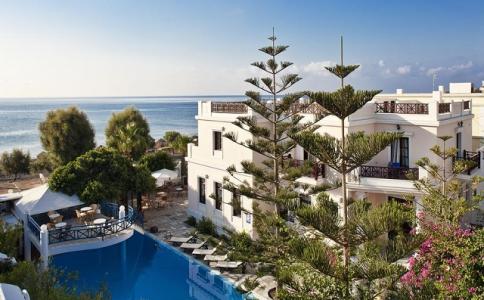 Par papildus maksu ir iespēja norezervēt vakariņas viesnīcā. Cena - 15 EUR/no personas/par 4 kārtu vakariņām, cena bērnam - 12 EUR. Dzērieni nav iekļauti.